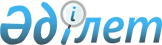 О районном бюджете на 2012-2014 годы
					
			С истёкшим сроком
			
			
		
					Решение маслихата Темирского района Актюбинской области от 21 декабря 2011 года № 292. Зарегистрировано Департаментом юстиции Актюбинской области 13 января 2012 года № 3-10-154. Утратило силу в связи с истечением срока применения - решением маслихата Темирского района Актюбинской области от 2 мая 2013 года № 99.
      Сноска. Утратило силу в связи с истечением срока применения - решением маслихата Темирского района Актюбинской области от 02.05.2013 № 99
      В соответствии с пунктом 1 статьи 6 Закона Республики Казахстан от 23 января 2001 года № 148 "О местном государственном управлении и самоуправлении в Республике Казахстан", пунктом 2 статьи 9 Бюджетного кодекса Республики Казахстан от 4 декабря 2008 года № 95 районный маслихат РЕШАЕТ:
      1. Утвердить районный бюджет на 2012-2014 годы согласно приложениям 1, 2 и 3 соответственно, в том числе на 2012 год в следующих объемах:
            1) доходы                      4 392 117 тысяч тенге,
            в том числе по:
            налоговым поступлениям         2 249 045 тысяч тенге;
            неналоговым поступлениям         3 439,5 тысяч тенге;
            поступления от продажи основного
            капитала                           6 689 тысяч тенге;
            поступлениям трансфертов     2 132 943,5 тысяч тенге;
            2) затраты                     4 408 324 тысяч тенге;
            3) чистое бюджетное кредитование  29 784 тысяч тенге,
            в том числе:
            бюджетные кредиты                 32 716 тысяч тенге;
            погашение бюджетных кредитов       2 932 тысяч тенге;
            4) сальдо по операциям с
            финансовыми активами                   0 тысяч тенге;
            в том числе:
            приобретение финансовых активов        0 тысяч тенге;
            5) дефицит бюджета              - 45 991 тысяч тенге;
            6) финансирование дефицита бюджета 45 991 тысяч тенге.
      Сноска. Пункт 1 с изменениями, внесенными решениями маслихата Темирского района Актюбинской области от 06.02.2012 № 11; от 10.05.2012 № 39; от 17.08.2012 № 57; от 06.11.2012 № 66; от 30.11.2012 № 69 (вводится в действие с 01.01.2012).


      2. Установить на 2012 год распределение общей суммы поступлений от налогов в бюджет района в следующих размерах:
      1) по индивидуальному подоходному налогу с доходов, облагаемых у источника выплаты 71 процент;
      2) по социальному налогу 71 процент;
      3) по индивидуальному подоходному налогу с доходов, не облагаемых у источника выплаты, по индивидуальному подоходному налогу с физических лиц, осуществляющих деятельность по разовым талонам, по индивидуальному подоходному налогу с доходов иностранных граждан, облагаемых у источника выплаты, по индивидуальному подоходному налогу с доходов иностранных граждан, не облагаемых у источника выплаты зачисляются полностью в бюджет района.
      3. Установить, что в доход районного бюджета зачисляются:
      налог на имущество юридических лиц и индивидуальных предпринимателей;
      земельный налог;
      налог на транспортные средства с физических и юридических лиц;
      единый земельный налог;
      акцизы на бензин (за исключением авиационного) и дизельное топливо;
      плата за пользование земельными участками;
      сбор за государственную регистрацию индивидуальных предпринимателей;
      лицензионный сбор за право занятия отдельными видами деятельности;
      сбор за государственную регистрацию юридических лиц и учетную регистрацию филиалов и представительств;
      сбор за государственную регистрацию залога движимого имущества;
      сбор за государственную регистрацию транспортных средств, а также их перерегистрацию;
      сбор за государственную регистрацию прав на недвижимое имущество и сделок с ним;
      плата за размещение наружной (визуальной) рекламы в полосе отвода автомобильных дорог общего пользования районного значения и в населенных пунктах;
      фиксированный налог;
      другие налоговые поступления в местный бюджет;
      государственная пошлина;
      доходы от аренды имущества, находящегося в государственной собственности;
      административные штрафы, пени, санкций взимаемые местными государственными органами;
      другие неналоговые поступления в бюджет района.
      поступления от продажи основного капитала.
      4. В соответствии со статьей 5 Закона Республики Казахстан "О республиканском бюджете на 2012-2014 годы" отрицательное сальдо, образовавшееся по состоянию на 31 декабря 1998 года в результате превышения сумм начисленных работодателями пособий по временной нетрудоспособности, беременности и родам, при рождении ребенка, на погребение, выплачивавшихся из Фонда государственного социального страхования, над начисленной суммой отчислений в указанный фонд, ежемесячно засчитывается в счет уплаты социального налога в пределах 4 процентов от фонда заработной платы.
      5. Принять к сведению и руководству, что в соответствии со статьей 9 Закона Республики Казахстан "О республиканском бюджете на 2012 -2014 годы" установлено:
      с 1 января 2012 года:
      1) минимальный размер заработной платы - 17 439 тенге;
      2) месячный расчетный показатель для исчисления пособий и иных социальных выплат, а также для применения штрафных санкций, налогов и других платежей в соответствии с законодательством Республики Казахстан – 1 618 тенге;
      3) величина прожиточного минимума для исчисления размеров базовых социальных выплат - 17 439 тенге.
      6. Оказание социальной помощи на приобретение топлива специалистам здравоохранения, образования, социального обеспечения, культуры и спорта в сельской местности исчисляется в размере 5 месячных расчетных показателей.
      7. В соответствии со статьей 12 Закона Республики Казахстан "О республиканском бюджете на 2012-2014 годы" предусмотрена на 2012 год субвенция, передаваемая из областного бюджета в районный бюджет в сумме 399 037 тысяч тенге.
      8. Учесть в районном бюджете на 2012 год поступление целевых текущих трансфертов из республиканского бюджета в следующих размерах:
      на проведение противоэпизоотических мероприятий 31 894 тысяч тенге;
      на реализацию государственного образовательного заказа в дошкольных организациях образования 47 223 тысяч тенге;
      на оснащение учебным оборудованием кабинетов физики, химии, биологии в государственных учреждениях основного среднего и общего среднего образования 8 188 тысяч тенге;
      на обеспечение оборудованием, программным обеспечением детей-инвалидов, обучающихся на дому 1 119 тысяч тенге;
      на выплату ежемесячных денежных средств опекунам (попечителям) на содержание ребенка-сироты (детей-сирот) и ребенка (детей), оставшегося без попечения родителей 7 952 тысяч тенге.
      Распределение указанных сумм целевых текущих трансфертов определяется на основании постановления акимата района.
      Сноска. Пункт 8 с изменениями, внесенными решением маслихата Темирского района Актюбинской области от 30.11.2012 № 69 (вводится в действие с 01.01.2012).


      9. Учесть в районном бюджете на 2012 год поступление целевых текущих трансфертов из республиканского бюджета в следующих размерах:
      на увеличение размера доплаты за квалификационную категорию учителям школ и воспитателям дошкольных организаций образования 21 198 тысяч тенге;
      на повышение оплаты труда учителям, прошедшим повышение квалификации по учебным программам АОО "Назарбаев интеллектуальные школы" 955 тысяч тенге.
      Распределение указанных сумм целевых текущих трансфертов определяется на основании постановления акимата района.
      Сноска. Пункт 9 с изменениями, внесенными решением маслихата Темирского района Актюбинской области от 30.11.2012 № 69 (вводится в действие с 01.01.2012).


      10. Учесть в районном бюджете на 2012 год поступление целевых текущих трансфертов из республиканского бюджета на реализацию мероприятий в рамках Программы занятости-2020 в общей сумме 27 901 тысяч тенге, в том числе:
      на частичное субсидирование заработной платы 20 020 тысяч тенге,
      на обеспечение деятельности центров занятости населения 11 228 тысяч тенге;
      на молодежную практику 6 723 тысяч тенге.
      Распределение указанных сумм целевых текущих трансфертов определяется на основании постановления акимата района.
      Сноска. Пункт 10 с изменениями, внесенными решениями маслихата Темирского района Актюбинской области от 10.05.2012 № 39; от 17.08.2012 № 57; от 06.11.2012 № 66 (вводится в действие с 01.01.2012).


      11. Учесть в районном бюджете на 2012 год поступление трансфертов на развитие из республиканского бюджета в следующих размерах:
      на решение вопросов обустройства аульных (сельских) округов в реализацию мер по содействию экономическому развитию регионов в рамках Программы "Развитие регионов" 2 534 тысяч тенге.
      Распределение указанных сумм целевых трансфертов на развитие определяется на основании постановления акимата района.
      Сноска. Пункт 11 с изменениями, внесенными решением маслихата Темирского района Актюбинской области от 06.02.2012 № 11 (вводится в действие с 01.01.2012).


      12. Учесть в районном бюджете на 2012 год поступление из республиканского бюджета на реализацию мер по оказанию социальной поддержки специалистов в сумме 7 942,7 тысяч тенге;
      бюджетные кредиты для реализации мер социальной поддержки специалистов в сумме 32 716 в соответствии с условиями, определяемыми Правительством Республики Казахстан.
      Распределение указанных сумм целевых текущих трансфертов определяется на основании постановления акимата района.
      Сноска. Пункт 12 с изменениями, внесенными решением маслихата Темирского района Актюбинской области от 06.11.2012 № 66 (вводится в действие с 01.01.2012).


      13. Учесть в районном бюджете на 2012 год поступление целевых трансфертов на развитие из республиканского бюджета, в том числе:
      на проектирование, строительство и (или) приобретение жилья государственного коммунального жилищного фонда в сумме 42 387 тысяч тенге;
      на строительство и (или) приобретение жилья и развитие инженерно-коммуникационной инфраструктуры в рамках Программы занятости-2020 0 тысяч тенге;
      на строительство и реконструкцию объектов образования 654  320 тысяч тенге.
      4 000 тысяча тенге – на развитие и обустройство недостающей инженерно-коммуникационной инфраструктуры в рамках второго направления Программы занятости 2020;
      203 253 тысяча тенге – на проектирование, развитие, обустройство и (или) приобретение инженерно-коммуникационной инфраструктуры;
      Распределение указанных сумм целевых трансфертов на развитие определяется на основании постановления акимата района.
      Сноска. Пункт 13 с изменениями, внесенными решениями маслихата Темирского района Актюбинской области от 10.05.2012 № 39; 17.08.2012 № 57; от 06.11.2012 № 66; от 30.11.2012 № 69 (вводится в действие с 01.01.2012).


      13-1. Учесть в районном бюджете на 2012 год поступление целевых текущих трансфертов из республиканского бюджета на ремонт объектов в рамках развития сельских населенных пунктов по Программе занятости 2020 в общей сумме 40 759 тысяча тенге. Распределение указанной суммы целевых трансфертов определяется на основании постановления акимата района;
      учесть в районном бюджете на 2012 год поступление целевых трансфертов на развитие из республиканского бюджета на развитие системы водоснабжения в общей сумме 141 308 тысяча тенге. Распределение указанной суммы целевых трансфертов на развитие определяется на основании постановления акимата района;
      учесть в районном бюджете на 2012 год поступление целевых трансфертов на развитие из республиканского бюджета на развитие инженерной инфраструктуры в рамках Программы "Развитие регионов" в сумме 108 623 тысяч тенге. Распределение указанной суммы целевых трансфертов на развитие определяется на основании постановления акимата района".
      Сноска. Решение дополнено пунктом 13-1 в соответствии с решением маслихата Темирского района Актюбинской области от 10.05.2012 № 39 (вводится в действие с 01.01.2012).


      14. Учесть, в районном бюджете на 2012 год поступление целевых текущих трансфертов и трансфертов на развитие из областного бюджета, в том числе:
      на капитальный ремонт объектов образования 95 623,2 тысяч тенге;
      на организацию работы по выдаче разовых талонов 2 488 тысяч тенге;
      на строительство и реконструкцию объектов образования 210 195 тысяч тенге;
      на проектирование, строительство и (или) приобретение жилья государственного коммунального жилищного фонда в сумме 6 000 тысяч тенге;
      на проектирование, строительство и (или) приобретение жилья государственного коммунального жилищного фонда (на разработку ПСД) 1 505 тысяч тенге;
      на проектирование, развитие, обустройство и (или) приобретение инженерно-коммуникационной инфраструктуры 4 047 тысяч тенге;
      на развитие коммунального хозяйства 16 409 тысяч тенге;
      на развитие системы водоснабжения 7 241 тысяч тенге;
      на подготовку к отопительному сезону - 28 691,6 тысяча тенге;
      80 тысяча тенге - на выплату единовременной материальной помощи участникам и инвалидам Великой Отечественной войны.
      Распределение указанных сумм целевых текущих трансфертов и трансфертов на развитие определяется на основании постановления акимата района.
      Сноска. Пункт 14 с изменениями, внесенными решениями маслихата Темирского района Актюбинской области от 06.02.2012 № 11; от 10.05.2012 № 39; от 17.08.2012 № 57; от 06.11.2012 № 66 (вводится в действие с 01.01.2012).


      15. Утвердить перечень районных бюджетных программ, не подлежащих секвестру в процессе исполнения районного бюджета на 2012 год, согласно приложению 4.
      16. Утвердить перечень районных бюджетных программ городских, поселковых, сельских округов в процессе исполнения районного бюджета на 2012 год, согласно приложению 5.
      17. Настоящее решение вводится в действие с 1 января 2012 года. Бюджет Темирского района на 2012 год
      Сноска. Приложение 1 в редакции решения маслихата Темирского района Актюбинской области от 30.11.2012 № 69 (вводится в действие с 01.01.2012). Бюджет Темирского района на 2013 год
      Сноска. Приложение 2 в редакции решения маслихата Темирского района Актюбинской области от 06.02.2012 № 11 (вводится в действие с 01.01.2012). Бюджет Темирского района на 2014 год
      Сноска. Приложение 3 в редакции решения маслихата Темирского района Актюбинской области от 06.02.2012 № 11 (вводится в действие с 01.01.2012). Перечень районного бюджета не подлежащих секвестру
в процессе исполнения районного бюджета на 2012 год Перечень районных бюджетных программ городских, поселковых,
сельских округов в процессе исполнения районного бюджета на
2012 год
					© 2012. РГП на ПХВ «Институт законодательства и правовой информации Республики Казахстан» Министерства юстиции Республики Казахстан
				
Председатель сессии
Секретарь
районного маслихата
районного маслихата
В. ЕРНАЗАРОВ
Н. УТЕПОВПриложение № 1
к решению районного Маслихата
№ 292 от 21 декабря 2011 года
Категория
Категория
Категория
Категория
Уточненный
бюджет на
2012 год,
тыс тенге
Класс
Класс
Класс
Уточненный
бюджет на
2012 год,
тыс тенге
Подкласс
Подкласс
Уточненный
бюджет на
2012 год,
тыс тенге
Наименование
Уточненный
бюджет на
2012 год,
тыс тенге
Поступление
4 392 117
I.Доходы
2259173,5
1
Налоговые поступления
2249045
1
01
Подоходный налог
207507
1
01
2
Индивидуальный подоходный налог
207507
1
03
Социальный налог
170045
1
03
1
Социальный налог
170045
1
04
Hалоги на собственность
1854399
1
04
1
Hалоги на имущество
1807987
1
04
3
Земельный налог
3857
1
04
4
Hалог на транспортные средства
40905
1
04
5
Единый земельный налог
1650
1
05
Внутренние налоги на товары, работы и услуги
13097
1
05
2
Акцизы
2219
1
05
3
Поступления за использование природных и других ресурсов
6876
1
05
4
Сборы за ведение предпринимательской и профессиональной деятельности
3956
5
Фиксированный налог
46
1
08
Обязательные платежи, взимаемые за совершение юридически значимых действий и (или) выдачу документов уполномоченными на то государственными органами или должностными лицами
3997
1
08
1
Государственная пошлина
3997
2
Неналоговые поступления
3439,5
2
01
Доходы от государственной собственности
2140,5
2
01
5
Доходы от аренды имущества, находящегося в государственной собственности
2137
2
03
7
Вознаграждение по кредитам выданным из государственного бюджета
3,5
2
04
Штрафы, пеня, санкции, взыскания, налагаемые государственными учреждениями, финансируемыми из государственного бюджета, а также содержащимися и финансируемыми из бюджета (сметы расходов) Национального Банка Республики Казахстан 
143
2
04
1
Штрафы, пеня, санкции, взыскания, налагаемые государственными учреждениями, финансируемыми из государственного бюджета, а также содержащимися и финансируемыми из бюджета (сметы расходов) Национального Банка Республики Казахстан, за исключением поступлений от организаций нефтяного сектора 
143
2
06
Прочие неналоговые поступления
1156
2
06
1
Прочие неналоговые поступления
1156
3
Поступления от продажи основного капитала
6689
3
03
Продажа земли и нематериальных активов
6689
3
03
1
Продажа земли
6689
4
Поступления трансфертов 
2132943,5
4
02
Трансферты из вышестоящих органов государственного управления
2132943,5
4
02
2
Трансферты из областного бюджета
2132943,5
Функциональная группа
Функциональная группа
Функциональная группа
Функциональная группа
Функциональная группа
Уточненный
бюджет на
2012 год,
тыс тенге
Функциональная подгруппа
Функциональная подгруппа
Функциональная подгруппа
Функциональная подгруппа
Уточненный
бюджет на
2012 год,
тыс тенге
Администратор БП
Администратор БП
Администратор БП
Уточненный
бюджет на
2012 год,
тыс тенге
Программа
Программа
Уточненный
бюджет на
2012 год,
тыс тенге
Наименование
Уточненный
бюджет на
2012 год,
тыс тенге
II. Затраты
4 408 324
01
Государственные услуги общего характера
260262,9
1
Представительные, исполнительные и другие органы, выполняющие общие функции государственного управления
217405
1
01
112
Аппарат маслихата района (города областного значения)
18885
1
01
112
001
Услуги по обеспечению деятельности маслихата района (города областного значения)
18885
1
01
122
Аппарат акима района (города областного значения)
54965
1
01
122
001
Услуги по обеспечению деятельности акима района (города областного значения)
54965
003
Капитальные расходы государственных органов
0
1
01
123
Аппарат акима района в городе, города районного значения, поселка, аула (села), аульного (сельского) округа
143555
1
01
123
001
Услуги по обеспечению деятельности акима района в городе, города районного значения, поселка, аула (села), аульного (сельского) округа
141022
022
Капитальные расходы государственных органов
2533
1
2
Финансовая деятельность
24085,9
452
Отдел финансов района (города областного значения)
24085,9
001
Услуги по реализации государственной политики в области исполнения бюджета района (города областного значения) и управления коммунальной собственностью района (города областного значения)
18937,6
003
Проведение оценки имущества в целях налогообложения
518
004
Организация работы по выдаче разовых талонов и обеспечение полноты сбора сумм от реализации разовых талонов
2488
011
Учет, хранение, оценка и реализация имущества, поступившего в коммунальную собственность
1902,3
018
Капитальные расходы государственного органа
240
5
Планирование и статистическая деятельность
18772
476
Отдел экономики, бюджетного планирования и предпринимательства района (города областного значения)
18772
001
Услуги по реализации государственной политики в области формирования, развития экономической политики, системы государственного планирования, управления района и предпринимательства (города областного значения)
18272
003
Капитальные расходы государственного органа
500
02
Оборона
1903
2
1
Военные нужды
1100
2
01
122
Аппарат акима района (города областного значения)
1100
2
01
122
005
Мероприятия в рамках исполнения всеобщей воинской обязанности
1100
2
2
Организация работы по чрезвычайным ситуациям
803
2
02
122
Аппарат акима района (города областного значения)
803
2
02
122
006
Предупреждение и ликвидация чрезвычайных ситуаций масштаба района (города областного значения)
489
007
Мероприятия по профилактике и тушению степных пожаров районного (городского) масштаба, а также пожаров в населенных пунктах, в которых не созданы органы государственной противопожарной службы
314
04
Образование
2946361,7
4
1
Дошкольное воспитание и обучение
182724
4
01
471
Отдел образования, физической культуры и спорта района (города областного значения)
182724
4
01
464
003
Обеспечение дошкольного воспитания и обучения
182275
025
Увеличение размера доплаты за квалификационную категорию воспитателям детских садов, мини-центров, школ-интернатов: общего типа, специальных (коррекционных), специализированных для одаренных детей, организаций образования для детей-сирот и детей, оставшихся без попечения родителей, центров адаптации несовершеннолетних за счет целевых трансфертов из республиканского бюджета
449
4
2
Начальное, основное среднее и общее среднее образование
1868933,7
4
02
471
Отдел образования, физической культуры и спорта района (города областного значения)
1868933,7
4
02
464
004
Общеобразовательное обучение
1777847,7
4
02
464
005
Дополнительное образование для детей и юношества
69382
063
Повышение оплаты труда учителям, прошедшим повышение квалификации по учебным программам АОО "Назарбаев Интеллектуальные школы" за счет целевых трансфертов из республиканского бюджета
955
064
Увеличение размера доплаты за квалификационную категорию учителям организаций начального, основного среднего, общего среднего образования: школы, школы-интернаты: (общего типа, специальных (коррекционных), специализированных для одаренных детей, организаций образования для детей-сирот и детей, оставшихся без попечения родителей) за счет целевых трансфертов из республиканского бюджета
20749
9
Прочие услуги в области образования
894704
466
Отдел архитектуры, градостроительства и строительства района (города областного значения)
864515
037
Строительство и реконструкция объектов образования
864515
471
Отдел образования, физической культуры и спорта района (города областного значения)
30189
009
Приобретение и доставка учебников, учебно-методических комплексов для государственных учреждений образования района (города областного значения)
6690
010
Проведение школьных олимпиад, внешкольных мероприятий и конкурсов районного (городского) масштаба
14428
020
Ежемесячные выплаты денежных средств опекунам (попечителям) на содержание ребенка-сироты (детей-сирот), и ребенка (детей), оставшегося без попечения родителей за счет трансфертов из республиканского бюджета
7952
023
Обеспечение оборудованием, программным обеспечением детей-инвалидов, обучающихся на дому за счет трансфертов из республиканского бюджета
1119
06
Социальная помощь и социальное обеспечение
176522
6
2
Социальная помощь
155995
6
02
123
Аппарат акима района в городе, города районного значения, поселка, аула (села), аульного (сельского) округа
6212
6
02
123
003
Оказание социальной помощи нуждающимся гражданам на дому
6212
6
02
451
Отдел занятости и социальных программ района (города областного значения)
149783
6
02
451
002
Программа занятости
59941
6
02
451
004
Оказание социальной помощи на приобретение топлива специалистам здравоохранения, образования, социального обеспечения, культуры и спорта в сельской местности в соответствии с законодательством РК
14811
6
02
451
005
Государственная адресная социальная помощь (ГАСП)
235
6
02
451
006
Оказание жилищной помощи
700
6
02
451
007
Социальная помощь отдельным категориям нуждающихся граждан по решениям местных представительных органов
39169
6
02
451
016
Государственные пособия на детей до 18 лет
19987
6
02
451
017
Обеспечение нуждающихся инвалидов обязательными гигиеническими средствами и предоставление услуг специалистами жестового языка, индивидуальными помощниками в соответствии с индивидуальной программой реабилитации инвалида
3712
6
02
464
023
Обеспечение деятельности центров занятости населения
11228
6
9
Прочие услуги в области социальной помощи и социального обеспечения
20527
6
09
451
Отдел занятости и социальных программ района (города областного значения)
20527
6
09
451
001
Услуги по реализации государственной политики на местном уровне в области обеспечения занятости и реализации социальных программ для населения
19992
6
09
451
011
Оплата услуг по зачислению, выплате и доставке пособий и других социальных выплат
535
07
Жилищно-коммунальное хозяйство
525924,6
7
1
Жилищное хозяйство
310701
123
Аппарат акима района в городе, города районного значения, поселка, аула (села), аульного (сельского) округа
350
007
Организация сохранения государственного жилищного фонда города районного значения, поселка, аула (села), аульного (сельского) округа
350
458
Отдел жилищно-коммунального хозяйства, пассажирского транспорта и автомобильных дорог района (города областного значения)
8400
004
Обеспечение жильем отдельных категорий граждан
7900
031
Изготовление технических паспортов на объекты кондоминиумов
500
7
01
466
Отдел архитектуры, градостроительства и строительства района (города областного значения)
261192
7
01
467
003
Проектирование, строительство и (или) приобретение жилья государственного коммунального жилищного фонда
49892
7
01
467
004
Проектирование, развитие, обустройство и (или) приобретение инженерно-коммуникационной инфраструктуры
207300
074
Развитие и обустройство недостающей инженерно-коммуникационной инфраструктуры в рамках второго направления Программы занятости 2020
4000
471
Отдел образования, физической культуры и спорта района (города областного значения)
40759
026
Ремонт объектов в рамках развития сельских населенных пунктов по Программе занятости 2020
40759
2
Коммунальное хозяйство
193854,6
458
Отдел жилищно-коммунального хозяйства, пассажирского транспорта и автомобильных дорог района (города областного значения)
193854,6
011
Обеспечение бесперебойного теплоснабжения малых городов
28691,6
028
Развитие коммунального хозяйства
16614
029
Развитие системы водоснабжения
148549
7
3
Благоустройство населенных пунктов
21369
7
03
123
Аппарат акима района в городе, города районного значения, поселка, аула (села), аульного (сельского) округа
21369
7
03
123
008
Освещение улиц населенных пунктов
9159
7
03
123
009
Обеспечение санитарии населенных пунктов
4895
7
03
123
011
Благоустройство и озеленение населенных пунктов
7315
08
Культура, спорт, туризм и информационное пространство
168145
8
1
Деятельность в области культуры
102901
8
01
455
Отдел культуры и развития языков района (города областного значения)
102901
8
01
455
003
Поддержка культурно-досуговой работы
102901
8
2
Спорт
2624
8
02
471
Отдел образования, физической культуры и спорта района (города областного значения)
2624
8
02
465
014
Проведение спортивных соревнований на районном (города областного значения) уровне
1624
8
02
465
015
Подготовка и участие членов сборных команд района (города областного значения) по различным видам спорта на областных спортивных соревнованиях
1000
8
3
Информационное пространство
43558
8
03
455
Отдел культуры и развития языков района (города областного значения)
31908
8
03
455
006
Функционирование районных (городских) библиотек
31408
007
Развитие государственного языка и других языков народа Казахстана
500
8
03
456
Отдел внутренней политики района (города областного значения)
11650
8
03
456
002
Услуги по проведению государственной информационной политики через газеты и журналы
10650
005
Услуги по проведению государственной информационной политики через телерадиовещание
1000
8
9
Прочие услуги по организации культуры, спорта, туризма и информационного пространства
19062
8
09
455
Отдел культуры и развития языков района (города областного значения)
9825
8
09
455
001
Услуги по реализации государственной политики на местном уровне в области развития языков и культуры
8007
010
Капитальные расходы государственного органа
218
032
Капитальные расходы подведомственных государственных учреждений и организаций
1600
8
09
456
Отдел внутренней политики района (города областного значения)
9237
8
09
456
001
Услуги по реализации государственной политики на местном уровне в области информации, укрепления государственности и формирования социального оптимизма граждан
8737
8
09
456
003
Реализация мероприятий в сфере молодежной политики
500
10
Сельское, водное, лесное, рыбное хозяйство, особо охраняемые природные территории, охрана окружающей среды и животного мира, земельные отношения
64500,7
1
Сельское хозяйство
23310,7
474
Отдел сельского хозяйства и ветеринарии района (города областного значения)
15368
001
Услуги по реализации государственной политики на местном уровне в сфере сельского хозяйства и ветеринарии 
14313
005
Обеспечение функционирования скотомогильников (биотермических ям) 
1055
476
Отдел экономики, бюджетного планирования и предпринимательства района (города областного значения)
7942,7
099
Реализация мер по оказанию социальной поддержки специалистов
7942,7
10
6
Земельные отношения
9296
10
06
463
Отдел земельных отношений района (города областного значения)
9296
10
06
463
001
Услуги по реализации государственной политики в области регулирования земельных отношений на территории района (города областного значения)
8096
003
Земельно-хозяйственное устройство населенных пунктов
400
006
Землеустройство, проводимое при установлении границ городов районного значения, районов в городе, поселков, аулов (сел), аульных (сельских) округов
400
007
Капитальные расходы государственного органа
400
9
Прочие услуги в области сельского, водного, лесного, рыбного хозяйства, охраны окружающей среды и земельных отношений
31894
474
Отдел сельского хозяйства и ветеринарии района (города областного значения)
31894
013
Проведение противоэпизоотических мероприятий
31894
11
Промышленность, архитектурная, градостроительная и строительная деятельность
10110
11
2
Архитектурная, градостроительная и строительная деятельность
10110
11
02
466
Отдел архитектуры, градостроительства и строительства района (города областного значения)
10110
11
02
467
001
Услуги по реализации государственной политики в области строительства, улучшения архитектурного облика городов, районов и населенных пунктов области и обеспечению рационального и эффективного градостроительного освоения территории района (города областного значения)
10110
12
Транспорт и коммуникации
1350
12
1
Автомобильный транспорт
1350
12
01
458
Отдел жилищно-коммунального хозяйства, пассажирского транспорта и автомобильных дорог района (города областного значения)
1350
12
01
458
023
Обеспечение функционирования автомобильных дорог
1350
13
Прочие
242003,9
13
3
Поддержка предпринимательской деятельности и защита конкуренции
500
13
03
476
Отдел экономики, бюджетного планирования и предпринимательства района (города областного значения)
500
13
03
469
005
Поддержка предпринимательской деятельности
500
13
9
Прочие
241503,9
123
Аппарат акима района в городе, города районного значения, поселка, аула (села), аульного (сельского) округа
2534
040
Реализация мероприятий для решения вопросов обустройства аульных (сельских) округов в реализацию мер по содействию экономическому развитию регионов в рамках Программы "Развитие регионов" за счет целевых трансфертов из республиканского бюджета
2534
458
Отдел жилищно-коммунального хозяйства, пассажирского транспорта и автомобильных дорог района (города областного значения)
116512
001
Услуги по реализации государственной политики на местном уровне в области жилищно-коммунального хозяйства, пассажирского транспорта и автомобильных дорог 
7739
013
Капитальные расходы государственного органа
150
043
Развитие инженерной инфраструктуры в рамках Программы "Развитие регионов"
108623
471
Отдел образования, физической культуры и спорта района (города областного значения)
122457,9
001
Услуги по обеспечению деятельности отдела образования, физической культуры и спорта
15542
067
Капитальные расходы подведомственных государственных учреждений и организаций
106915,9
14
Обслуживание долга
3,5
1
Обслуживание долга
3,5
452
Отдел финансов района (города областного значения)
3,5
013
Обслуживание долга местных исполнительных органов по выплате вознаграждений и иных платежей по займам из областного бюджета
3,5
15
Трансферты
11236,7
1
Трансферты
11236,7
452
Отдел финансов района (города областного значения)
11236,7
006
Возврат неиспользованных (недоиспользованных) целевых трансфертов
11236,7
ІІІ.Чистое бюджетное кредитование
29784
Бюджетные кредиты
32716
10
Сельское, водное, лесное, рыбное хозяйство, особо охраняемые природные территории, охрана окружающей среды и животного мира, земельные отношения
32716
1
Сельское хозяйство
32716
476
Отдел экономики, бюджетного планирования и предпринимательства района (города областного значения)
32716
004
Бюджетные кредиты для реализации мер социальной поддержки специалистов
32716
категория
категория
категория
категория
Сумма,
тыс тенге
классы
классы
классы
Сумма,
тыс тенге
подклассы
подклассы
Сумма,
тыс тенге
Наименование
Сумма,
тыс тенге
5
Погашение бюджетных кредитов
2932
01
Погашение бюджетных кредитов
2932
1
Погашение бюджетных кредитов выданных из государственного бюджета
2932
функцион группа
функцион группа
функцион группа
функцион группа
функцион группа
Сумма,
тыс тенге
подгруппа
подгруппа
подгруппа
подгруппа
Сумма,
тыс тенге
администратор БП
администратор БП
администратор БП
Сумма,
тыс тенге
программа
программа
Сумма,
тыс тенге
Наименование
Сумма,
тыс тенге
IV. Сальдо по операциям с финансовыми активами
V.Дефицит бюджета
- 45 991 
VІ.Финансирование дефицита бюджета
45991
категория
категория
категория
категория
Сумма,
тыс тенге
классы
классы
классы
Сумма,
тыс тенге
подклассы
подклассы
Сумма,
тыс тенге
Наименование
Сумма,
тыс тенге
7
Поступление займов
32716
01
Внутренние государственные займы
32716
2
Договоры займа
32716
категория
категория
категория
категория
категория
Сумма,
тыс тенге
классы
классы
классы
классы
Сумма,
тыс тенге
подклассы
подклассы
подклассы
Сумма,
тыс тенге
Наименование
Сумма,
тыс тенге
16
Погашение займов
2932
1
Погашение займов
2932
452
Отдел финансов района (города областного значения)
2932
008
Погашение долга местного исполнительного органа перед вышестоящим бюджетом
2932
категория
категория
категория
категория
Сумма,
тыс тенге
классы
классы
классы
Сумма,
тыс тенге
подклассы
подклассы
Сумма,
тыс тенге
Наименование
Сумма,
тыс тенге
8
Используемые остатки бюджетных средств
16207
01
Остатки бюджетных средств
16207
1
Остатки свободных бюджетных средств
16207Приложение № 2
к решению районного Маслихата
№ 292 от 21 декабря 2011 года
Категория
Категория
Категория
Категория
Уточненный бюджет на 2013 год
Класс
Класс
Класс
Уточненный бюджет на 2013 год
Подкласс
Подкласс
Уточненный бюджет на 2013 год
Наименование
Уточненный бюджет на 2013 год
Поступление
2 933 998
I.Доходы
2453849
1
Налоговые поступления
2419779
1
01
Подоходный налог
208801
1
01
2
Индивидуальный подоходный налог
208801
1
03
Социальный налог
184032
1
03
1
Социальный налог
184032
1
04
Hалоги на собственность
2008443
1
04
1
Hалоги на имущество
1959520
1
04
3
Земельный налог
5505
1
04
4
Hалог на транспортные средства
41294
1
04
5
Единый земельный налог
2124
1
05
Внутренние налоги на товары, работы и услуги
14205
1
05
2
Акцизы
2385
1
05
3
Поступления за использование природных и других ресурсов
7392
1
05
4
Сборы за ведение предпринимательской и профессиональной деятельности
4037
5
Фиксированный налог
391
1
08
Обязательные платежи, взимаемые за совершение юридически значимых действий и (или) выдачу документов уполномоченными на то государственными органами или должностными лицами
4298
1
08
1
Государственная пошлина
4298
2
Неналоговые поступления
30565
2
01
Доходы от государственной собственности
21000
2
01
5
Доходы от аренды имущества, находящегося в государственной собственности
21000
2
04
Штрафы, пеня, санкции, взыскания, налагаемые государственными учреждениями, финансируемыми из государственного бюджета, а также содержащимися и финансируемыми из бюджета (сметы расходов) Национального Банка Республики Казахстан 
8323
2
04
1
Штрафы, пеня, санкции, взыскания, налагаемые государственными учреждениями, финансируемыми из государственного бюджета, а также содержащимися и финансируемыми из бюджета (сметы расходов) Национального Банка Республики Казахстан, за исключением поступлений от организаций нефтяного сектора 
8323
2
06
Прочие неналоговые поступления
1242
2
06
1
Прочие неналоговые поступления
1242
3
Поступления от продажи основного капитала
3505
3
03
Продажа земли и нематериальных активов
3505
3
03
1
Продажа земли
3505
4
Поступления трансфертов 
480149
4
02
Трансферты из вышестоящих органов государственного управления
480149
4
02
2
Трансферты из областного бюджета
480149
Функциональная группа
Функциональная группа
Функциональная группа
Функциональная группа
Функциональная группа
Уточненный бюджет на 2013 год
Функциональная подгруппа
Функциональная подгруппа
Функциональная подгруппа
Функциональная подгруппа
Уточненный бюджет на 2013 год
Администратор бюджетных программ
Администратор бюджетных программ
Администратор бюджетных программ
Уточненный бюджет на 2013 год
Программа
Программа
Уточненный бюджет на 2013 год
Наименование
Уточненный бюджет на 2013 год
II. Затраты
2 933 998
01
Государственные услуги общего характера
244088
1
Представительные, исполнительные и другие органы, выполняющие общие функции государственного управления
209989
1
01
112
Аппарат маслихата района (города областного значения)
17775
1
01
112
001
Услуги по обеспечению деятельности маслихата района (города областного значения)
17775
1
01
122
Аппарат акима района (города областного значения)
48112
1
01
122
001
Услуги по обеспечению деятельности акима района (города областного значения)
47712
003
Капитальные расходы государственных органов
400
1
01
123
Аппарат акима района в городе, города районного значения, поселка, аула (села), аульного (сельского) округа
144102
1
01
123
001
Услуги по обеспечению деятельности акима района в городе, города районного значения, поселка, аула (села), аульного (сельского) округа
143602
022
Капитальные расходы государственных органов
500
1
2
Финансовая деятельность
16192
452
Отдел финансов района (города областного значения)
16192
001
Услуги по реализации государственной политики в области исполнения бюджета района (города областного значения) и управления коммунальной собственностью района (города областного значения)
15892
003
Проведение оценки имущества в целях налогообложения
300
5
Планирование и статистическая деятельность
17907
476
Отдел экономики, бюджетного планирования и предпринимательства района (города областного значения)
17907
001
Услуги по реализации государственной политики в области формирования, развития экономической политики, системы государственного планирования, управления района и предпринимательства (города областного значения)
17707
003
Капитальные расходы государственных органов
200
02
Оборона
2731
2
1
Военные нужды
900
2
01
122
Аппарат акима района (города областного значения)
900
2
01
122
005
Мероприятия в рамках исполнения всеобщей воинской обязанности
900
2
2
Организация работы по чрезвычайным ситуациям
1831
2
02
122
Аппарат акима района (города областного значения)
1831
2
02
122
006
Предупреждение и ликвидация чрезвычайных ситуаций масштаба района (города областного значения)
900
007
Мероприятия по профилактике и тушению степных пожаров районного (городского) масштаба, а также пожаров в населенных пунктах, в которых не созданы органы государственной противопожарной службы
931
04
Образование
2176828
4
1
Дошкольное воспитание и обучение
200932
4
01
471
Отдел образования, физической культуры и спорта района (города областного значения)
200932
4
01
464
003
Обеспечение дошкольного воспитания и обучения
200483
025
Увеличение размера доплаты за квалификационную категорию воспитателям дошкольных организаций за счет целевых трансфертов из республиканского бюджета
449
4
2
Начальное, основное среднее и общее среднее образование
1943358
4
02
471
Отдел образования, физической культуры и спорта района (города областного значения)
1943358
4
02
464
004
Общеобразовательное обучение
1820443
4
02
464
005
Дополнительное образование для детей и юношества
67349
063
Повышение оплаты труда учителям, прошедшим повышение квалификации по учебным программам АОО "Назарбаев интеллектуальные школы" за счет трансфертов из республиканского бюджета
34817
064
Увеличение размера доплаты за квалификационную категорию учителям школ за счет трансфертов из республиканского бюджета
20749
9
Прочие услуги в области образования
32538
471
Отдел образования, физической культуры и спорта района (города областного значения)
32538
009
Приобретение и доставка учебников, учебно-методических комплексов для государственных учреждений образования района (города областного значения)
8114
010
Проведение школьных олимпиад, внешкольных мероприятий и конкурсов районного (городского) масштаба
15348
020
Ежемесячные выплаты денежных средств опекунам (попечителям) на содержание ребенка-сироты (детей-сирот), и ребенка (детей), оставшегося без попечения родителей за счет трансфертов из республиканского бюджета
7985
023
Обеспечение оборудованием, программным обеспечением детей-инвалидов, обучающихся на дому за счет трансфертов из республиканского бюджета
1091
06
Социальная помощь и социальное обеспечение
154815
6
2
Социальная помощь
136510
6
02
123
Аппарат акима района в городе, города районного значения, поселка, аула (села), аульного (сельского) округа
5874
6
02
123
003
Оказание социальной помощи нуждающимся гражданам на дому
5874
6
02
451
Отдел занятости и социальных программ района (города областного значения)
130636
6
02
451
002
Программа занятости
35708
6
02
451
004
Оказание социальной помощи на приобретение топлива специалистам здравоохранения, образования, социального обеспечения, культуры и спорта в сельской местности в соответствии с законодательством РК
18972
6
02
451
005
Государственная адресная социальная помощь (ГАСП)
3000
6
02
451
006
Оказание жилищной помощи
749
6
02
451
007
Социальная помощь отдельным категориям нуждающихся граждан по решениям местных представительных органов
41052
6
02
451
016
Государственные пособия на детей до 18 лет
29355
6
02
451
017
Обеспечение нуждающихся инвалидов обязательными гигиеническими средствами и предоставление услуг специалистами жестового языка, индивидуальными помощниками в соответствии с индивидуальной программой реабилитации инвалида
1800
6
9
Прочие услуги в области социальной помощи и социального обеспечения
18305
6
09
451
Отдел занятости и социальных программ района (города областного значения)
18305
6
09
451
001
Услуги по реализации государственной политики на местном уровне в области обеспечения занятости и реализации социальных программ для населения
17705
6
09
451
011
Оплата услуг по зачислению, выплате и доставке пособий и других социальных выплат
600
07
Жилищно-коммунальное хозяйство
92973
7
1
Жилищное хозяйство
80100
7
01
466
Отдел архитектуры, градостроительства и строительства района (города областного значения)
80100
7
01
467
003
Проектирование, строительство и (или) приобретение жилья государственного коммунального жилищного фонда
30100
7
01
467
004
Проектирование, развитие, обустройство и (или) приобретение инженерно-коммуникационной инфраструктуры
50000
7
3
Благоустройство населенных пунктов
12873
7
03
123
Аппарат акима района в городе, города районного значения, поселка, аула (села), аульного (сельского) округа
12873
7
03
123
008
Освещение улиц населенных пунктов
4395
7
03
123
009
Обеспечение санитарии населенных пунктов
3385
7
03
123
011
Благоустройство и озеленение населенных пунктов
5093
08
Культура, спорт, туризм и информационное пространство
163681
8
1
Деятельность в области культуры
100274
8
01
455
Отдел культуры и развития языков района (города областного значения)
100274
8
01
455
003
Поддержка культурно-досуговой работы
100274
8
2
Спорт
2500
8
02
471
Отдел образования, физической культуры и спорта района (города областного значения)
2500
8
02
465
014
Проведение спортивных соревнований на районном (города областного значения) уровне
1300
8
02
465
015
Подготовка и участие членов сборных команд района (города областного значения) по различным видам спорта на областных спортивных соревнованиях
1200
8
3
Информационное пространство
45067
8
03
455
Отдел культуры и развития языков района (города областного значения)
37067
8
03
455
006
Функционирование районных (городских) библиотек
36517
007
Развитие государственного языка и других языков народа Казахстана
550
8
03
456
Отдел внутренней политики района (города областного значения)
8000
8
03
456
002
Услуги по проведению государственной информационной политики через газеты и журналы
7000
005
Услуги по проведению государственной информационной политики через телерадиовещание
1000
8
9
Прочие услуги по организации культуры, спорта, туризма и информационного пространства
15840
8
09
455
Отдел культуры и развития языков района (города областного значения)
7643
8
09
455
001
Услуги по реализации государственной политики на местном уровне в области развития языков и культуры
7443
010
Капитальные расходы государственных органов
200
8
09
456
Отдел внутренней политики района (города областного значения)
8197
8
09
456
001
Услуги по реализации государственной политики на местном уровне в области информации, укрепления государственности и формирования социального оптимизма граждан
7497
8
09
456
003
Реализация мероприятий в сфере молодежной политики
700
10
Сельское, водное, лесное, рыбное хозяйство, особо охраняемые природные территории, охрана окружающей среды и животного мира, земельные отношения
63264
1
Сельское хозяйство
21769
474
Отдел сельского хозяйства и ветеринарии района (города областного значения)
16453
001
Услуги по реализации государственной политики на местном уровне в сфере сельского хозяйства и ветеринарии 
14178
005
Обеспечение функционирования скотомогильников (биотермических ям) 
1130
007
Организация отлова и уничтожения бродячих собак и кошек
1145
476
Отдел экономики, бюджетного планирования и предпринимательства района (города областного значения)
5316
099
Реализация мер по оказанию социальной поддержки специалистов
5316
10
6
Земельные отношения
9601
10
06
463
Отдел земельных отношений района (города областного значения)
9601
10
06
463
001
Услуги по реализации государственной политики в области регулирования земельных отношений на территории района (города областного значения)
8801
003
Земельно-хозяйственное устройство населенных пунктов
400
006
Землеустройство, проводимое при установлении границ городов районного значения, районов в городе, поселков аулов (сел), аульных (сельских) округов
400
9
Прочие услуги в области сельского, водного, лесного, рыбного хозяйства, охраны окружающей среды и земельных отношений
31894
474
Отдел сельского хозяйства и ветеринарии района (города областного значения)
31894
013
Проведение противоэпизоотических мероприятий
31894
11
Промышленность, архитектурная, градостроительная и строительная деятельность
10555
11
2
Архитектурная, градостроительная и строительная деятельность
10555
11
02
466
Отдел архитектуры, градостроительства и строительства района (города областного значения)
10555
11
02
467
001
Услуги по реализации государственной политики в области строительства, улучшения архитектурного облика городов, районов и населенных пунктов области и обеспечению рационального и эффективного градостроительного освоения территории района (города областного значения)
10270
015
Капитальные расходы государственных органов
285
13
Прочие
25063
13
3
Поддержка предпринимательской деятельности и защита конкуренции
500
13
03
476
Отдел экономики, бюджетного планирования и предпринимательства района (города областного значения)
500
13
03
469
005
Поддержка предпринимательской деятельности
500
13
9
Прочие
24563
458
Отдел жилищно-коммунального хозяйства, пассажирского транспорта и автомобильных дорог района (города областного значения)
7608
001
Услуги по реализации государственной политики на местном уровне в области жилищно-коммунального хозяйства, пассажирского транспорта и автомобильных дорог 
7608
471
Отдел образования, физической культуры и спорта района (города областного значения)
16955
001
Услуги по обеспечению деятельности отдела образования, физической культуры и спорта
16955
ІІІ.Чистое бюджетное кредитование
15781
Бюджетные кредиты
19416
10
Сельское, водное, лесное, рыбное хозяйство, особо охраняемые природные территории, охрана окружающей среды и животного мира, земельные отношения
19416
1
Сельское хозяйство
19416
Функйиональная группа
Функйиональная группа
Функйиональная группа
Функйиональная группа
Функйиональная группа
Уточненный бюджет на 2013 год
Функциональная подгруппа
Функциональная подгруппа
Функциональная подгруппа
Функциональная подгруппа
Уточненный бюджет на 2013 год
Администратор бюджетных программ
Администратор бюджетных программ
Администратор бюджетных программ
Уточненный бюджет на 2013 год
Программа
Программа
Уточненный бюджет на 2013 год
Наименование
Уточненный бюджет на 2013 год
476
Отдел экономики, бюджетного планирования и предпринимательства района (города областного значения)
19416
004
Бюджетные кредиты для реализации мер социальной поддержки специалистов
19416
категория
категория
категория
категория
классы
классы
классы
подклассы
подклассы
Наименование
5
Погашение бюджетных кредитов
3635
01
Погашение бюджетных кредитов
3635
1
Погашение бюджетных кредитов выданных из государственного бюджета
3635
функциональная группа
функциональная группа
функциональная группа
функциональная группа
функциональная группа
подгруппа
подгруппа
подгруппа
подгруппа
администратор
администратор
администратор
программа
программа
Наименование
IV. Сальдо по операциям с финансовыми активами
V.Дефицит бюджета
- 15 781
VІ.Финансирование дефицита бюджета
15781
категория
категория
категория
категория
классы
классы
классы
подклассы
подклассы
Наименование
7
Поступление займов
19416
01
Внутренние государственные займы
19416
2
Договоры займа
19416
категория
категория
категория
категория
категория
классы
классы
классы
классы
подклассы
подклассы
подклассы
Наименование
16
Погашение займов
3635
1
Погашение займов
3635
452
Отдел финансов района (города областного значения)
3635
008
Погашение долга местного исполнительного органа перед вышестоящим бюджетом
3635
категория
категория
категория
категория
классы
классы
классы
подклассы
подклассы
Наименование
8
Используемые остатки бюджетных средств
0
01
Остатки бюджетных средств
0
1
Остатки бюджетных средствПриложение № 3
к решению районного Маслихата
№ 292 от 21 декабря 2011 года
Категория
Категория
Категория
Категория
Уточненный бюджет на 2014 год
Класс
Класс
Класс
Уточненный бюджет на 2014 год
Подкласс
Подкласс
Уточненный бюджет на 2014 год
Наименование
Уточненный бюджет на 2014 год
Поступление
3 342 831
I.Доходы
2715984
1
Налоговые поступления
2709084
1
01
Подоходный налог
256712
1
01
2
Индивидуальный подоходный налог
256712
1
03
Социальный налог
228058
1
03
1
Социальный налог
228058
1
04
Hалоги на собственность
2204049
1
04
1
Hалоги на имущество
2148680
1
04
3
Земельный налог
5110
1
04
4
Hалог на транспортные средства
47859
1
04
5
Единый земельный налог
2400
1
05
Внутренние налоги на товары, работы и услуги
15465
1
05
2
Акцизы
2410
1
05
3
Поступления за использование природных и других ресурсов
8450
1
05
4
Сборы за ведение предпринимательской и профессиональной деятельности
4200
5
Фиксированный налог
405
1
08
Обязательные платежи, взимаемые за совершение юридически значимых действий и (или) выдачу документов уполномоченными на то государственными органами или должностными лицами
4800
1
08
1
Государственная пошлина
4800
2
Неналоговые поступления
2700
2
01
Доходы от государственной собственности
600
2
01
5
Доходы от аренды имущества, находящегося в государственной собственности
600
2
04
Штрафы, пеня, санкции, взыскания, налагаемые государственными учреждениями, финансируемыми из государственного бюджета, а также содержащимися и финансируемыми из бюджета (сметы расходов) Национального Банка Республики Казахстан 
0
2
04
1
Штрафы, пеня, санкции, взыскания, налагаемые государственными учреждениями, финансируемыми из государственного бюджета, а также содержащимися и финансируемыми из бюджета (сметы расходов) Национального Банка Республики Казахстан, за исключением поступлений от организаций нефтяного сектора 
0
2
06
Прочие неналоговые поступления
2100
2
06
1
Прочие неналоговые поступления
2100
3
Поступления от продажи основного капитала
4200
3
03
Продажа земли и нематериальных активов
4200
3
03
1
Продажа земли
4200
4
Поступления трансфертов 
626847
4
02
Трансферты из вышестоящих органов государственного управления
626847
4
02
2
Трансферты из областного бюджета
626847
Функциональная группа
Функциональная группа
Функциональная группа
Функциональная группа
Функциональная группа
Уточненный бюджет на 2014 год
Функциональная подгруппа
Функциональная подгруппа
Функциональная подгруппа
Функциональная подгруппа
Уточненный бюджет на 2014 год
Администратор БП
Администратор БП
Администратор БП
Уточненный бюджет на 2014 год
Программа
Программа
Уточненный бюджет на 2014 год
Наименование
Уточненный бюджет на 2014 год
II. Затраты
3 342 831
01
Государственные услуги общего характера
249781
1
Представительные, исполнительные и другие органы, выполняющие общие функции государственного управления
215306
1
01
112
Аппарат маслихата района (города областного значения)
18183
1
01
112
001
Услуги по обеспечению деятельности маслихата района (города областного значения)
17983
003
Капитальные расходы государственных органов
200
1
01
122
Аппарат акима района (города областного значения)
50497
1
01
122
001
Услуги по обеспечению деятельности акима района (города областного значения)
50497
1
01
123
Аппарат акима района в городе, города районного значения, поселка, аула (села), аульного (сельского) округа
146626
1
01
123
001
Услуги по обеспечению деятельности акима района в городе, города районного значения, поселка, аула (села), аульного (сельского) округа
145626
022
Капитальные расходы государственных органов
1000
1
2
Финансовая деятельность
16582
452
Отдел финансов района (города областного значения)
16582
001
Услуги по реализации государственной политики в области исполнения бюджета района (города областного значения) и управления коммунальной собственностью района (города областного значения)
15982
003
Проведение оценки имущества в целях налогообложения
400
018
Капитальные расходы государственных органов
200
5
Планирование и статистическая деятельность
17893
476
Отдел экономики, бюджетного планирования и предпринимательства района (города областного значения)
17893
001
Услуги по реализации государственной политики в области формирования, развития экономической политики, системы государственного планирования, управления района и предпринимательства (города областного значения)
17893
02
Оборона
2924
2
1
Военные нужды
950
2
01
122
Аппарат акима района (города областного значения)
950
2
01
122
005
Мероприятия в рамках исполнения всеобщей воинской обязанности
950
2
2
Организация работы по чрезвычайным ситуациям
1974
2
02
122
Аппарат акима района (города областного значения)
1974
2
02
122
006
Предупреждение и ликвидация чрезвычайных ситуаций масштаба района (города областного значения)
950
007
Мероприятия по профилактике и тушению степных пожаров районного (городского) масштаба, а также пожаров в населенных пунктах, в которых не созданы органы государственной противопожарной службы
1024
04
Образование
2249328
4
1
Дошкольное воспитание и обучение
201727
4
01
471
Отдел образования, физической культуры и спорта района (города областного значения)
201727
4
01
464
003
Обеспечение дошкольного воспитания и обучения
201278
025
Увеличение размера доплаты за квалификационную категорию воспитателям дошкольных организаций за счет целевых трансфертов из республиканского бюджета
449
4
2
Начальное, основное среднее и общее среднее образование
2021971
4
02
471
Отдел образования, физической культуры и спорта района (города областного значения)
2021971
4
02
464
004
Общеобразовательное обучение
1835466
4
02
464
005
Дополнительное образование для детей и юношества
67228
063
Повышение оплаты труда учителям, прошедшим повышение квалификации по учебным программам АОО "Назарбаев интеллектуальные школы" за счет трансфертов из республиканского бюджета
98528
064
Увеличение размера доплаты за квалификационную категорию учителям школ за счет трансфертов из республиканского бюджета
20749
9
Прочие услуги в области образования
25630
471
Отдел образования, физической культуры и спорта района (города областного значения)
25630
009
Приобретение и доставка учебников, учебно-методических комплексов для государственных учреждений образования района (города областного значения)
9114
010
Проведение школьных олимпиад, внешкольных мероприятий и конкурсов районного (городского) масштаба
15425
023
Обеспечение оборудованием, программным обеспечением детей-инвалидов, обучающихся на дому за счет трансфертов из республиканского бюджета
1091
06
Социальная помощь и социальное обеспечение
163887
6
2
Социальная помощь
145053
6
02
123
Аппарат акима района в городе, города районного значения, поселка, аула (села), аульного (сельского) округа
5876
6
02
123
003
Оказание социальной помощи нуждающимся гражданам на дому
5876
6
02
451
Отдел занятости и социальных программ района (города областного значения)
139177
6
02
451
002
Программа занятости
37840
6
02
451
004
Оказание социальной помощи на приобретение топлива специалистам здравоохранения, образования, социального обеспечения, культуры и спорта в сельской местности в соответствии с законодательством РК
20300
6
02
451
005
Государственная адресная социальная помощь (ГАСП)
3000
6
02
451
006
Оказание жилищной помощи
801
6
02
451
007
Социальная помощь отдельным категориям нуждающихся граждан по решениям местных представительных органов
43926
6
02
451
016
Государственные пособия на детей до 18 лет
31410
6
02
451
017
Обеспечение нуждающихся инвалидов обязательными гигиеническими средствами и предоставление услуг специалистами жестового языка, индивидуальными помощниками в соответствии с индивидуальной программой реабилитации инвалида
1900
6
9
Прочие услуги в области социальной помощи и социального обеспечения
18834
6
09
451
Отдел занятости и социальных программ района (города областного значения)
18834
6
09
451
001
Услуги по реализации государственной политики на местном уровне в области обеспечения занятости и реализации социальных программ для населения
17984
6
09
451
011
Оплата услуг по зачислению, выплате и доставке пособий и других социальных выплат
650
021
Капитальные расходы государственных органов
200
07
Жилищно-коммунальное хозяйство
93875
7
1
Жилищное хозяйство
80100
7
01
466
Отдел архитектуры, градостроительства и строительства района (города областного значения)
80100
7
01
467
003
Проектирование, строительство и (или) приобретение жилья государственного коммунального жилищного фонда
30100
7
01
467
004
Проектирование, развитие, обустройство и (или) приобретение инженерно-коммуникационной инфраструктуры
50000
7
3
Благоустройство населенных пунктов
13775
7
03
123
Аппарат акима района в городе, города районного значения, поселка, аула (села), аульного (сельского) округа
13775
7
03
123
008
Освещение улиц населенных пунктов
4705
7
03
123
009
Обеспечение санитарии населенных пунктов
3620
7
03
123
011
Благоустройство и озеленение населенных пунктов
5450
08
Культура, спорт, туризм и информационное пространство
167068
8
1
Деятельность в области культуры
101710
8
01
455
Отдел культуры и развития языков района (города областного значения)
101710
8
01
455
003
Поддержка культурно-досуговой работы
101710
8
2
Спорт
3000
8
02
471
Отдел образования, физической культуры и спорта района (города областного значения)
3000
8
02
465
014
Проведение спортивных соревнований на районном (города областного значения) уровне
1500
8
02
465
015
Подготовка и участие членов сборных команд района (города областного значения) по различным видам спорта на областных спортивных соревнованиях
1500
8
3
Информационное пространство
46264
8
03
455
Отдел культуры и развития языков района (города областного значения)
37764
8
03
455
006
Функционирование районных (городских) библиотек
37164
007
Развитие государственного языка и других языков народа Казахстана
600
8
03
456
Отдел внутренней политики района (города областного значения)
8500
8
03
456
002
Услуги по проведению государственной информационной политики через газеты и журналы
7500
005
Услуги по проведению государственной информационной политики через телерадиовещание
1000
8
9
Прочие услуги по организации культуры, спорта, туризма и информационного пространства
16094
8
09
455
Отдел культуры и развития языков района (города областного значения)
7529
8
09
455
001
Услуги по реализации государственной политики на местном уровне в области развития языков и культуры
7529
8
09
456
Отдел внутренней политики района (города областного значения)
8565
8
09
456
001
Услуги по реализации государственной политики на местном уровне в области информации, укрепления государственности и формирования социального оптимизма граждан
7715
8
09
456
003
Реализация мероприятий в сфере молодежной политики
700
006
Капитальные расходы государственных органов
150
10
Сельское, водное, лесное, рыбное хозяйство, особо охраняемые природные территории, охрана окружающей среды и животного мира, земельные отношения
66451
1
Сельское хозяйство
24636
474
Отдел сельского хозяйства и ветеринарии района (города областного значения)
16925
001
Услуги по реализации государственной политики на местном уровне в сфере сельского хозяйства и ветеринарии 
14350
003
Капитальные расходы государственных органов
150
005
Обеспечение функционирования скотомогильников (биотермических ям) 
1200
007
Организация отлова и уничтожения бродячих собак и кошек
1225
476
Отдел экономики, бюджетного планирования и предпринимательства района (города областного значения)
7711
099
Реализация мер по оказанию социальной поддержки специалистов
7711
10
6
Земельные отношения
9921
10
06
463
Отдел земельных отношений района (города областного значения)
9921
10
06
463
001
Услуги по реализации государственной политики в области регулирования земельных отношений на территории района (города областного значения)
8971
003
Земельно-хозяйственное устройство населенных пунктов
400
006
Землеустройство, проводимое при установлении границ городов районного значения, районов в городе, поселков аулов (сел), аульных (сельских) округов
400
007
Капитальные расходы государственных органов
150
9
Прочие услуги в области сельского, водного, лесного, рыбного хозяйства, охраны окружающей среды и земельных отношений
31894
474
Отдел сельского хозяйства и ветеринарии района (города областного значения)
31894
013
Проведение противоэпизоотических мероприятий
31894
11
Промышленность, архитектурная, градостроительная и строительная деятельность
10405
11
2
Архитектурная, градостроительная и строительная деятельность
10405
11
02
466
Отдел архитектуры, градостроительства и строительства района (города областного значения)
10405
11
02
467
001
Услуги по реализации государственной политики в области строительства, улучшения архитектурного облика городов, районов и населенных пунктов области и обеспечению рационального и эффективного градостроительного освоения территории района (города областного значения)
10405
12
Транспорт и коммуникации
313100
12
1
Автомобильный транспорт
313100
12
01
458
Отдел жилищно-коммунального хозяйства, пассажирского транспорта и автомобильных дорог района (города областного значения)
313100
022
Развитие транспортной инфраструктуры
310600
12
01
458
023
Обеспечение функционирования автомобильных дорог
2500
13
Прочие
26012
13
3
Поддержка предпринимательской деятельности и защита конкуренции
600
13
03
476
Отдел экономики, бюджетного планирования и предпринимательства района (города областного значения)
600
13
03
469
005
Поддержка предпринимательской деятельности
600
13
9
Прочие
25412
458
Отдел жилищно-коммунального хозяйства, пассажирского транспорта и автомобильных дорог района (города областного значения)
8336
001
Услуги по реализации государственной политики на местном уровне в области жилищно-коммунального хозяйства, пассажирского транспорта и автомобильных дорог 
8201
013
Капитальные расходы государственных органов
135
471
Отдел образования, физической культуры и спорта района (города областного значения)
17076
001
Услуги по обеспечению деятельности отдела образования, физической культуры и спорта
16876
018
Капитальные расходы государственных органов
200
ІІІ.Чистое бюджетное кредитование
15781
Бюджетные кредиты
19416
10
Сельское, водное, лесное, рыбное хозяйство, особо охраняемые природные территории, охрана окружающей среды и животного мира, земельные отношения
19416
1
Сельское хозяйство
19416
476
Отдел экономики, бюджетного планирования и предпринимательства района (города областного значения)
19416
004
Бюджетные кредиты для реализации мер социальной поддержки специалистов
19416
категория
категория
категория
категория
классы
классы
классы
подклассы
подклассы
Наименование
5
Погашение бюджетных кредитов
3635
01
Погашение бюджетных кредитов
3635
1
Погашение бюджетных кредитов выданных из государственного бюджета
3635
функцион группа
функцион группа
функцион группа
функцион группа
функцион группа
подгруппа
подгруппа
подгруппа
подгруппа
администратор
администратор
администратор
программа
программа
Наименование
IV. Сальдо по операциям с финансовыми активами
V.Дефицит бюджета
- 15 781
VІ.Финансирование дефицита бюджета
15781
категория
категория
категория
категория
классы
классы
классы
подклассы
подклассы
Наименование
7
Поступление займов
19416
01
Внутренние государственные займы
19416
2
Договоры займа
19416
категория
категория
категория
категория
категория
классы
классы
классы
классы
подклассы
подклассы
подклассы
Наименование
16
Погашение займов
3635
1
Погашение займов
3635
452
Отдел финансов района (города областного значения)
3635
008
Погашение долга местного исполнительного органа перед вышестоящим бюджетом
3635
категория
категория
категория
категория
классы
классы
классы
подклассы
подклассы
Наименование
8
Используемые остатки бюджетных средств
0
01
Остатки бюджетных средств
0
1
Остатки бюджетных средствПриложение № 4
к решению районного Маслихата
№ 292 от 21 декабря 2011 года
функ группа
функ группа
функ группа
функ группа
функ группа
функ подгруппа
функ подгруппа
функ подгруппа
функ подгруппа
администр бюджетных программ
администр бюджетных программ
администр бюджетных программ
Программа
Программа
Наименование
04
Образование
2
Начальное, основное среднее и общее среднее образование
471
Отдел образования, физической культуры и спорта района (города областного значения)
004
Общеобразовательное обучение
06
Общеобразовательное обучение
2
Социальная помощь
451
Отдел занятости и социальных программ района (города областного значения)
016
Государственные пособия на детей до 18 лет
За счет трансфертов из республиканского бюджета
За счет трансфертов местного бюджетаПриложение № 5
к решению районного
Маслихата № 292 от 21 декабря 2011 года
.001
.003
.008
.009
.011
Аппарат акима
района в
городе,
города
районного
значения,
поселка, аула
(села),
аульного
(сельского)
округа
Оказание
социаль
ной
помощи
нуждающим
ся
гражданам
на дому
Освеще
ние
улиц
населен
ных
пунктов
Обеспече
ние
санита
рии
населен
ных
пунктов
Благоустро
йство и
озеленение
населенных
пунктов
Итого
1.Темирский г/о
14234
560
530
250
400
15974
2.Шубаркудукский п/о
24413
3539
1150
700
1188
30990
3.Шубаршийский п/о
16617
1774
600
250
400
19641
4.Аксайский с/о
11236
350
250
250
12086
5.Алтыкарасуский с/о
11072
400
250
300
12022
6.Бородиновский с/о
8197
300
200
250
8947
7.Кайындинский с/о
9939
350
200
300
10789
8.Кенестуский с/о
13391
616
600
700
15307
9.Саркульский с/о
10521
350
200
300
11371
10.Таскопинский с/о
10956
350
250
300
11856
11.Кенкиякский с/о
11205
300
338
500
12343
Всего:
141781
5873
5296
3488
4888
161326